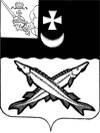 БЕЛОЗЕРСКИЙ  МУНИЦИПАЛЬНЫЙ   РАЙОН  ВОЛОГОДСКОЙ ОБЛАСТИП О С Т А Н О В Л Е Н И ЕГЛАВЫ БЕЛОЗЕРСКОГО МУНИЦИПАЛЬНОГО РАЙОНАОт_29.04.2019 _№__47__О порядке создания и организации системы внутреннего обеспечения соответствия требованиям антимонопольного законодательства деятельности Представительного Собрания Белозерского муниципального района В целях исполнения Национального плана развития конкуренции в Российской Федерации на 2018 - 2020 годы, утвержденного Указом Президента Российской Федерации от 21.12.2017 № 618, в соответствии с постановлением Правительства Вологодской области от 18.03.2019 № 268 «О создании и организации органами исполнительной государственной власти Вологодской области системы внутреннего обеспечения соответствия требованиям антимонопольного законодательства»	ПОСТАНОВЛЯЮ:      1. Утвердить Порядок создания и организации системы внутреннего обеспечения соответствия требованиям антимонопольного законодательства деятельности Представительного Собрания Белозерского муниципального района согласно приложению 1 к настоящему постановлению.      2. Создать Комиссию по оценке эффективности организации и функционирования антимонопольного комплаенса и утвердить ее состав согласно приложению 2 к настоящему постановлению.      3. Утвердить Положение о Комиссии по оценке эффективности организации и функционирования антимонопольного комплаенса согласно приложению 3 к настоящему постановлению.      4. Консультанту Представительного Собрания района Васильеву М.Ю. ознакомить под роспись работников аппарата Представительного Собрания района с настоящим постановлением.     5. Контроль за исполнением настоящего постановления оставляю за собой.Глава района:                                                                             Е.В. ШашкинУТВЕРЖДЕНпостановлением Главы районаот ______________№____(приложение 1)Порядок создания и организации системы внутреннего обеспечения соответствия требованиям антимонопольного законодательства деятельности Представительного Собрания Белозерского муниципального района(далее - Порядок)I. Общие положенияНастоящий Порядок разработан в целях создания и организации системы внутреннего обеспечения соответствия требованиям антимонопольного законодательства деятельности Представительного Собрания Белозерского муниципального района (далее - антимонопольный комплаенс) и профилактики нарушений антимонопольного законодательства в деятельности Представительного Собрания Белозерского муниципального района (далее – Представительное  района).II. Цели, задачи и принципы антимонопольного комплаенса2.1. Цели антимонопольного комплаенса:а) обеспечение соответствия деятельности Представительного Собрания района требованиям антимонопольного законодательства;б) профилактика нарушения требований антимонопольного законодательства в деятельности Представительного Собрания района.2.2. Задачи антимонопольного комплаенса:а) выявление рисков нарушения антимонопольного законодательства;б) управление рисками нарушения антимонопольного законодательства;в) контроль за соответствием деятельности Представительного Собрания района требованиям антимонопольного законодательства;г) оценка эффективности функционирования в Представительном Собрании района антимонопольного комплаенса.2.3. При организации антимонопольного комплаенса Представительного Собрания района руководствуется следующими принципами:а) заинтересованность Главы района в эффективности функционирования антимонопольного комплаенса;б) регулярность оценки рисков нарушения антимонопольного законодательства;в) обеспечение информационной открытости функционирования в Представительном Собрании района антимонопольного комплаенса;г) непрерывность функционирования антимонопольного комплаенса в Представительном Собрании района;д) совершенствование антимонопольного комплаенса.III.	Организация антимонопольного комплаенса3.1 Общий контроль за организацией и функционированием в Представительном Собрании района антимонопольного комплаенса осуществляется Главой района, который:а) рассматривает доклад об антимонопольном комплаенсе и принимает меры, направленные на устранение выявленных недостатков;б) осуществляет контроль за устранением выявленных недостатков;в) осуществляет взаимодействие с антимонопольным органом, в том числе в части, касающейся вопросов, связанных с проводимыми проверками в органе власти.г)	рассматривает материалы и результаты оценки эффективности антимонопольного комплаенса;д)	принимает меры, направленные на устранение выявленных недостатков антимонопольного комплаенса, и осуществление контроля за их устранением;е)	ежегодно утверждает значения ключевых показателей эффективности антимонопольного комплаенса в администрации района;ж)	утверждает до 1 февраля года, следующего за отчетным годом, ежегодный доклад о функционировании антимонопольного комплаенса;з)	утверждает карту рисков нарушения антимонопольного законодательства Представительного Собрания района, составленную по форме согласно приложению № 1 к настоящему Порядку;и)	утверждает план мероприятий по снижению рисков нарушения антимонопольного законодательства Представительного Собрания района, составленного по форме согласно приложению № 2 к настоящему;к)	осуществляет иные полномочия, предусмотренные настоящим Порядком.3.2. Уполномоченным должностным лицом Представительного Собрания района по организации и функционированию антимонопольного комплаенса в Представительном Собрании района является консультант аппарата Представительного Собрания района (далее - уполномоченное должностное лицо). Полномочия связанные со своевременным размещением предусмотренных настоящим Порядком документов и информации возлагаются на отдел информационных технологий и защиты информации администрации Белозерского муниципального района.3.3. К компетенции уполномоченного должностного лица относятся следующие функции:а) подготовка и представление Главе района акта об антимонопольном комплаенсе (внесении изменений в антимонопольный комплаенс), а также внутриведомственных документов Представительного Собрания района, регламентирующих процедуры антимонопольного комплаенса;б) выявление рисков нарушения антимонопольного законодательства, учет обстоятельств, связанных с рисками нарушения антимонопольного законодательства, определение вероятности возникновения рисков нарушения антимонопольного законодательства;в) выявление конфликта интересов в деятельности муниципальных служащих Представительного Собрания района в сфере функционирования антимонопольного комплаенса, разработка предложений по его предотвращению;г) консультирование муниципальных служащих Представительного Собрания района по вопросам, связанным с соблюдением антимонопольного законодательства и антимонопольным;д) организация взаимодействия с другими органами местного самоуправления района по вопросам, связанным с антимонопольным комплаенсом;е) информирование Главы района о документах  района, которые могут повлечь нарушение антимонопольного;ж) иные функции, связанные с функционированием антимонопольного комплаенса.3.4. Оценку эффективности организации и функционирования в Представительном Собрании района антимонопольного комплаенса осуществляет коллегиальный орган. Функции коллегиального органа в Представительном Собрании района возлагаются на Комиссию по оценке эффективности функционирования антимонопольного комплаенса (далее – Комиссия), состав которой утверждается постановлением Главы района.3.5. К функциям Комиссии относится:а) рассмотрение и оценка мероприятий Представительного Собрания района в части, касающейся функционирования антимонопольного комплаенса;б) проведение (не реже одного раза в год) оценки достижения ключевых показателей эффективности антимонопольного комплаенса в Представительном Собрании района;в) рассмотрение и утверждение доклада об антимонопольном комплаенсе.IV. Выявление и оценка рисков нарушенияантимонопольного законодательства4.1. В целях выявления рисков нарушения антимонопольного законодательства уполномоченным должностным лицом на регулярной основе проводятся:а) анализ выявленных нарушений антимонопольного законодательства в деятельности Представительного Собрания района за предыдущие 3 года (наличие предостережений, предупреждений, штрафов, жалоб, возбужденных дел);б) анализ нормативных правовых актов Представительного Собрания района и Главы района; в) анализ проектов нормативных правовых актов Представительного Собрания района и Главы района;г) мониторинг и анализ практики применения Представительного Собрания района антимонопольного законодательства.4.2. При проведении (не реже одного раза в год) уполномоченным должностным лицом анализа выявленных нарушений антимонопольного законодательства за предыдущие 3 года (наличие предостережений, предупреждений, штрафов, жалоб, возбужденных дел) реализуются следующие мероприятия:а) осуществление сбора сведений о наличии нарушений антимонопольного законодательства;б) составление перечня нарушений антимонопольного законодательства, который содержит классифицированные по сферам деятельности, сведения о выявленных за последние 3 года нарушениях антимонопольного законодательства (отдельно по каждому нарушению) и информацию о нарушении (указание нарушенной нормы антимонопольного законодательства, краткое изложение сути нарушения, указание последствий нарушения антимонопольного законодательства и результата рассмотрения нарушения антимонопольным органом), позицию антимонопольного органа, сведения о мерах по устранению нарушения, а также о мерах, направленных на недопущение повторения нарушения.4.3. При проведении (не реже одного раза в год) уполномоченным должностным лицом анализа нормативных правовых актов Представительного Собрания района и Главы района реализуются следующие мероприятия:а) разработка и размещение на официальном сайте исчерпывающего перечня нормативных правовых актов Представительного Собрания района и Главы района (далее - перечень актов) с приложением к перечню актов текстов таких актов, за исключением актов, содержащих сведения, относящиеся к государственной тайне;б) размещение на официальном сайте уведомления о начале сбора замечаний и предложений организаций и граждан по перечню актов;в) осуществление сбора и проведение анализа представленных замечаний и предложений организаций и граждан по перечню актов;г) представление Главе района сводного доклада с обоснованием целесообразности (нецелесообразности) внесения изменений в нормативные правовые акты.4.4. При проведении мониторинга и анализа практики применения антимонопольного законодательства в Представительном Собрании района уполномоченным должностным лицом реализуются следующие мероприятия:а) размещение проектов нормативных правовых актов на едином региональном интернет-портале в целях их общественного обсуждения;б) осуществление на постоянной основе сбора сведений о правоприменительной практике в Представительном Собрании района;в) подготовка по итогам сбора информации, предусмотренной подпунктом "б" настоящего пункта, аналитической справки об изменениях и основных аспектах правоприменительной практики в Представительном Собрании района;г) проведение (при необходимости) рабочих совещаний с приглашением представителей антимонопольного органа по обсуждению результатов правоприменительной практики в Представительном Собрании района.4.5. При выявлении рисков нарушения антимонопольного законодательства уполномоченным должностным лицом проводится оценка таких рисков с учетом следующих показателей:а) факторы, которые отрицательно влияют на отношение институтов гражданского общества к деятельности Представительного Собрания района по развитию конкуренции;б) выдача предупреждения о прекращении действий (бездействия), которые содержат признаки нарушения антимонопольного законодательства;в) возбуждение дела о нарушении антимонопольного законодательства;г) привлечение к административной ответственности должностных лиц Представительного Собрания района.4.6. Выявляемые риски нарушения антимонопольного законодательства распределяются уполномоченным должностным лицом по уровням согласно приложению № 3 к настоящему Порядку.4.7. На основе проведенной оценки рисков нарушения антимонопольного законодательства уполномоченным должностным лицом составляется описание рисков, в которое также включается оценка причин и условий возникновения рисков.4.8. Информация о проведении выявления и оценки рисков нарушения антимонопольного законодательства включается в доклад об антимонопольном комплаенсе.V. Мероприятия по снижению рисковнарушения антимонопольного законодательства5.1. В целях снижения рисков нарушения антимонопольного законодательства уполномоченным должностным лицом разрабатываются (не реже одного раза в год) мероприятия по снижению рисков нарушения антимонопольного законодательства.5.2. Уполномоченное должностное лицо осуществляет мониторинг исполнения мероприятий по снижению рисков нарушения антимонопольного законодательства.5.3. Информация об исполнении мероприятий по снижению рисков нарушения антимонопольного законодательства включается в доклад об антимонопольном комплаенсе.VI. Ключевые показатели эффективности антимонопольного комплаенса6.1.	Установление и оценка достижения ключевых показателей эффективности антимонопольного комплаенса представляют собой часть системы внутреннего контроля, в процессе которой происходит оценка качества работы (работоспособности) системы управления комплаенс-рисками в течение отчетного периода. Под отчетным периодом понимается календарный год.6.2.	Ключевые	показатели	эффективности	антимонопольного комплаенса устанавливаются для Представительного Собрания района в целом.6.3.	Ключевые	показатели	эффективности	антимонопольного комплаенса представляют собой количественные характеристики работы (работоспособности) системы управления комплаенс-рисками. Такие количественные значения (параметры) могут быть выражены как в абсолютных значениях (единицы, штуки), так и в относительных значениях (проценты, коэффициенты).6.4.	Ключевые	показатели	эффективности	антимонопольного комплаенса разрабатываются уполномоченным должностным лицом и утверждаются Главой района на отчетный год ежегодно в срок не позднее 1 мая отчетного года.6.5.	Комиссия ежегодно проводит оценку достижения ключевых показателей эффективности антимонопольного комплаенса. Информация о достижении ключевых показателей эффективности антимонопольного комплаенса включается в доклад об антимонопольном комплаенсе.VII. Доклад об антимонопольном комплаенсе7.1. Доклад об антимонопольном комплаенсе содержит информацию:а) о результатах проведенной оценки рисков нарушения органом власти антимонопольного законодательства;б) об исполнении мероприятий по снижению рисков нарушения органом власти антимонопольного законодательства;в) о достижении ключевых показателей эффективности антимонопольного комплаенса.7.2. Доклад об антимонопольном комплаенсе (не реже одного раза в год) подготавливается и представляется уполномоченным должностным лицом Главе района, а также в Комиссию на утверждение.7.3. Доклад об антимонопольном комплаенсе, утвержденный Комиссией, размещается на официальном сайте Белозерского муниципального района в информационно-телекоммуникационной сети «Интернет» и ежегодно в срок до 1 февраля года, следующего за отчетным, представляется Главой района в Комитет государственного заказа Вологодской области. Приложение № 1 к Порядку создания и организации системы внутреннего обеспечения соответствия требованиям антимонопольного законодательства деятельности Представительного Собрания Белозерского муниципального районаКартарисков нарушения антимонопольного законодательстваПриложение № 1 к Порядку создания и организации системы внутреннего обеспечения соответствия требованиям антимонопольного законодательства деятельности Представительного Собрания Белозерского муниципального районаКартарисков нарушения антимонопольного законодательстваПриложение № 2 к Порядку создания и организации системы внутреннего обеспечения соответствия требованиям антимонопольного законодательства деятельности Представительного Собрания Белозерского муниципального районаПланмероприятий по снижению рисков нарушения антимонопольного законодательстваПриложение № 3 к Порядку создания и организации системы внутреннего обеспечения соответствия требованиям антимонопольного законодательства деятельности Представительного Собрания Белозерского муниципального районаУровни рисков нарушения антимонопольного законодательстваПриложение 2 к постановлению Главы районаот ________________№ ____СОСТАВ КОМИССИИ ПО ОЦЕНКЕ ЭФФЕКТИВНОСТИ ОРГАНИЗАЦИИ И ФУНКЦИОНИРОВАНИЯ АНТИМОНОПОЛЬНОГО КОМПЛАЕНСА (ДАЛЕЕ - КОМИССИЯ)Шашкин Е.В. – Глава района, председатель комиссии.Попова О.С. – Помощник Главы района, секретарь комиссии.Члены комиссии:Зайцева Г.И. – начальник управления муниципального заказа Белозерского муниципального района;Шамарина М.Н. – начальник управления социально-экономического развития района;Спажева Н.А. – председатель контрольно-счетной комиссии Белозерского муниципального района;Сторожилов А.Г. – депутат Представительного Собрания Белозерского муниципального района;Карлина А.М. – начальник юридического отдела администрации района. Приложение 3 к постановлению Главы района от________________№ ____Положение о Комиссии по оценке эффективности организации и функционирования антимонопольного комплаенса1. Комиссия по оценке эффективности организации и функционирования в Представительного Собрания района антимонопольного комплаенса (далее - комиссия) является постоянно действующим коллегиальным органом.2. Комиссия состоит из председателя, секретаря и членов комиссии.3. Состав комиссии утверждается постановлением Главы района.4. К функциям Комиссии относиться:а) рассмотрение и оценка мероприятий Представительного Собрания района в части, касающейся функционирования антимонопольного комплаенса;б) проведение (не реже одного раза в год) оценки достижения ключевых показателей эффективности антимонопольного комплаенса в Представительного Собрания района;в) рассмотрение и утверждение доклада об антимонопольном комплаенсе.5. Председатель Комиссии:а) определяет дату, время и место проведения заседания комиссии;б) согласовывает перечень вопросов для обсуждения на заседании комиссии;в) председательствует на заседаниях комиссии;г) осуществляет общее руководство деятельностью комиссии;д) ведет заседание комиссии;е) дает поручения членам комиссии, связанные с ее деятельностью;ж) подписывает протоколы заседания комиссии.6. Секретарь комиссии:а) обеспечивает участие членов комиссии в заседании комиссии;б) ведет и оформляет протоколы заседания комиссии;в) представляет протоколы заседаний комиссии на подпись председателю и членам комиссии;г) ведет иную документацию, связанную с деятельностью комиссии;д) организует проведение заседания комиссии.7. Члены Комиссии:а) рассматривают представленные на заседание комиссии документы;б) высказывают свое мнение по рассматриваемым в документах вопросам;в) подписывают протоколы заседания комиссии.8. В заседаниях комиссии по решению председателя комиссии могут принимать участие иные лица из числа работников Представительного Собрания района, не входящие в состав комиссии, обладающие правом совещательного голоса.9. Заседания Комиссии проводятся по мере необходимости.Доклад об антимонопольном комплаенсе утверждается комиссией в срок до 20 января года, следующего за отчетным.Секретарь Комиссии не менее чем за три рабочих дня до проведения заседания комиссии сообщает членам комиссии о дате, времени, месте его проведения и о вопросах, подлежащих рассмотрению.10. Заседание комиссии считается правомочным, если в нем принимает участие не менее двух третей ее членов.11. Решение комиссии принимается открытым голосованием простым большинством голосов и оформляется протоколом заседания комиссии.Мнение председателя комиссии при равенстве голосов членов комиссии является решающим.Наименование рискаУровень рискаПричины и условия возникновения рискаНаименование рискаУровень рискаПричины и условия возникновения рискаНаименованиерискаМероприятия по минимизации и устранению рискаЛицо, ответственное за реализацию мероприятияСрок реализации мероприятияУровень рискаОписание рискаНизкий уровеньотрицательное влияние на отношение институтов гражданского общества к деятельности Представительного Собрания района по развитию конкуренции, вероятность выдачи предупреждения, возбуждения дела о нарушении антимонопольного законодательства, наложения штрафа отсутствуетНезначительныйуровеньвероятность выдачи Представительному Собранию района предупрежденияСущественныйуровеньвероятность выдачи Представительному Собранию района предупреждения и возбуждения в отношении него дела о нарушении антимонопольного законодательстваВысокий уровеньвероятность выдачи Представительному Собранию района предупреждения, возбуждения в отношении него дела о нарушении антимонопольного законодательства и привлечения его к административной ответственности (штраф, дисквалификация)